St Anne’s College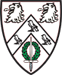 MCR Motions – General Meeting{week}, {term}, {date of meeting}Motion: Proposed by: Seconded by: This MCR notes that:This MCR believes that:This MCR therefore resolves to: